Уважаемые коллеги!Приглашаем Вас принять участие в работе ХI Всероссийской научно-практической конференции с международным участием «Молодежь и государство: научно-методологические, социально-педагогические и психологические аспекты развития современного образования».К участию в конференции приглашаются аспиранты, соискатели, докторанты, студенты (только в соавторстве с научным руководителем), преподаватели вузов, научные работники, учителя школ, практикующие психологи.Конференция пройдет 15 ноября 2021г. в 18.00 в дистанционном формате в приложении Microsoft Teams, где все авторы, материалы которых примут в программу конференции, смогут выступить с  тезисами (https://teams.microsoft.com/l/team/19%3aebf92ccdaf1a4277a16388c77ca39a67%40thread.tacv2/conversations?groupId=cd42269f-79ad-4d18-9738-3310d43a1efc&tenantId=324ce0dc-5ac8-4755-b2a4-26f07cff6dbb). Материалы принимаются до 14 ноября включительно.С Программой конференции можно ознакомиться с 15.11.2021 на сайте Института педагогического образования и социальных технологий Тверского государственного университета (https://pedfak.tversu.ru/pages/1619)Основные направления работы конференции:Государственная политика в образовании молодежи: исторический опыт и современностьПроблемы адаптации современной учащейся и студенческой молодежи в условиях реформирования системы образования;Молодежь и здоровьесберегающая политика государства;Организация ученического и студенческого самоуправления: проблемы и перспективы; Молодежные движения и организации;Проблемы и перспективы инклюзивного образования молодежи Технологии проектирования образовательных систем;Проблемы, перспективы, технологии работы с одаренной молодежью в современной системе образования Современная языковая среда и молодежьДуховно-нравственный потенциал, ценностные ориентиры и отношения современной молодежи Молодежь и современные информационные технологииПрофессиональные и образовательные траектории молодежи в современном миреИнновационные проекты по гражданскому воспитанию молодежиСовременные подходы к профориентации молодежиЭтнокультурологические основы воспитания молодежиАктуальные вопросы on-line обученияСоциальное самочувствие молодежиПроблемы взаимодействия в молодежной средеИнновационное проектирование в социальной работе с молодежьюСодержание деятельности социальных учреждений, органов по делам молодежиСоциальная помощь уязвимым категориям молодежиЯзыки конференции: русский, белорусский, английский.По итогам работы конференции будет выпущен сборник научных трудов конференции и зарегистрирован в наукометрической базе РИНЦ  (Российский индекс научного цитирования).Требования к научным статьям:Объем – минимум 5 страниц, максимум 10 страниц (А4, TimesNewRoman, поля 2,5 со всех сторон, кегль 14, интервал 1). Правила оформления: код УДК в верхнем левом углу; пропуск строкина следующей строке: название статьи на русском языке прописными жирными буквами по центру, кегль 12;на следующей строке: инициалы и фамилия каждого автора жирным шрифтом по центру с верхним индексом у каждого автора; на следующей строке по центру: индекс каждого автора и полное название организации – место работы автора в именительном падеже, страна, город Точки в заголовках статей и сведениях об авторах не ставить!Далее отступ 1 строка.Аннотация без слова «аннотация»: 3-5 предложений обычным шрифтом, кегль 12На следующей строке: Ключевые слова жирным курсивом, кегль 12 (5-10 слов)Далее отступ 1 строка.Далее текст статьи (А4, TimesNewRoman, поля 2,5 со всех сторон, кегль 14, интервал 1). Рисунки с подписью снизу: Рис.1. Название рисунка (допускается в цветном варианте) Таблицы с указанием номера в формате:Таблица 1Название таблицы жирно (кегль 12, по центру!)В тексте должны быть ссылки на использованные источники. Помните: Любое упоминание/цитирование должно быть оформлено!Если объектов ссылки несколько, то их НЕЛЬЗЯ объединять в одну комплексную библиографическую ссылку. Разделяйте их!Ссылки на литературу делаются в тексте по модели [1, с.25]. Сноски внизу страницы не допускаются.Нумерацию страниц НЕ ставить!Далее после текста статьи – пропуск одной строки.Далее заголовок: Список использованной литературы, жирно, по центру, далее в алфавитном порядке библиографическая запись по  ГОСТ Р 7.0.100-2018 «Библиографическая запись. Библиографическое описание. Общие требования и правила составления»: https://www.rsl.ru/photo/!_ORS/5-PROFESSIONALAM/7_sibid/%D0%93%D0%9E%D0%A1%D0%A2_%D0%A0_7_0_100_2018_1204.pdf – со страницы 107 даны примеры!После Списка использованной литературы с пропуском одной строки располагаются данные о статье и авторах на английском языке: заголовок, Фамилия инициалы авторов с верхними индексами, если авторов несколько  и их места работы, страна, город. Далее аннотация и ключевые слова на английском языке (кегль 12).Заключают статью СВЕДЕНИЯ ОБ АВТОРАХ: (кегль 12) Фамилия прописными буквами имя отчество, должность, регалии, место работы, e-mail, телефон (нужен для экстренной связи с автором, опубликован НЕ будет!)Авторы несут ответственность за стилистику, орфографию и фактическую достоверность представляемых материалов.Для участия в Конференции необходимо направить в электронном виде на адрес представителя Редакционной коллегии Krylova.MA@tversu.ruследующие документы в отдельных файлах:Заявка участника (см. Приложение 1).Электронный вариант статьи, оформленный по указанным требованиям.Скриншот проверки статьи на антиплагиат (оригинальность не менее 70%).Кроме того, все авторы статей высылают Согласие на обработку персональных данных и Лицензионный договор (см. Приложение 2).Эти документы высылается по почте (обычной, не электронной!) либо приносятся по указанному контактному почтовому адресу.В течение 2-х суток после получения заявки, статьи и лицензионного договора представитель Редакционной коллегии высылает участнику по электронной почте ответ о принятии, отклонении или необходимости доработки материалов.К первому дню Конференции редакционная коллегия размещает принятые материалы по адресу дискуссионной площадки MS Teams, вход на которую  доступен только для участников Конференции. Уважаемые авторы, для входа в команду конференции необходимо иметь аккаунт Google!В день работы конференции 18 октября 2021 года Организационная коллегия организует обсуждения принятых материалов в команде MS Teams, регламент выступления - 7 минут. 	По итогам работы конференции Организационная коллегия в течение недели выпускает электронный сборник материалов и статей конференции, передает электронный сборник в научную библиотеку ТвГУ и в Научную Электронную Библиотеку eLIBRARY.RU для регистрации в наукометрической базе РИНЦ	Контакты организаторов для участников  Конференции:170021, Россия, Тверь, ул. 2-я Грибоедова, 24, ауд. 213   8 920 696 5247, (мобильный, + Viber, WhatsApp)Krylova.MA@tversu.ru (Марина Андреевна Крылова)Публикация печатного варианта сборника в 2021 году не предусмотрена!Образец оформления статьи см. Приложение 1.С авторами всех принятых к включению в электронный и печатный варианты сборника статей будет заключен Лицензионный договор (см. Приложение 2). Лицензионный договор высылается по почте (обычной, не электронной!)Авторы несут ответственность за стилистику, орфографию и фактическую достоверность представляемых материалов.УСЛОВИЯ УЧАСТИЯ В  КОНФЕРЕНЦИИ:Участие бесплатное (включает размещение материалов для обсуждения на дискуссионной интернет-площадке, участие в обсуждении, включение статьи в электронный вариант сборника, который будет размещен в РИНЦ в течение 3-х - 6-ти месяцев, рассылка по электронной почте Сертификатов участников всем выступившим докладчикам). Важно: в электронном варианте сборника мы имеем право помещать статьи только тех авторов, которые заключили лицензионный договор! И сборник мы можем делать только, когда получены ВСЕ лицензионные договора.Для участия в конференции следует заполнить Заявку участника, сфотографировать или отсканировать ее и прислать по указанной контактной электронной почте или принести (прислать) на указанный выше контактный почтовый адрес.ЗАЯВКА УЧАСТНИКАПрошу считать меня (просим считать нас) участником XI Всероссийской научно-практической конференции с международным участием «Молодежь и государство: научно-методологические, социально-педагогические и психологические аспекты развития современного образования. Разрешаю опубликовать предоставленные мною материалы в сборнике статей.Контрольные даты проведения конференцииПриложение 1Образец оформления статьиУДК 378.14СРАВНИТЕЛЬНАЯ ХАРАКТЕРИСТИКА ЦЕННОСТНЫХ ОРИЕНТАЦИЙ СТУДЕНТОВ НАПРАВЛЕНИЯ «ПЕДАГОГИЧЕСКОЕ ОБРАЗОВАНИЕ» НА УРОВНЕ БАКАЛАВРИАТА И МАГИСТРАТУРЫКрылова М.А.11ФГБОУ ВО «Тверской государственный университет», РФ, г. ТверьВ статье представлен сравнительный анализ системы ценностных ориентаций студентов направления «Педагогическое образование» на уровне бакалавриата и магистратуры, проведенный в 2016 году. Сделана попытка объяснить полученные данные и определить наиболее востребованные сферы профессионального воспитания студенческой молодежи. Ключевые слова: ценностные ориентации, профессиональное воспитание, внутренние конфликты, внутренний ценностный вакуумДалее текст статьи Далее текст статьи Далее текст статьи Далее текст статьи Далее текст статьи Далее текст статьи Далее текст статьи Далее текст статьи.Список использованной литературыФанталова, Е. Б. Диагностика внутреннего конфликта: структура и возможности применения в психологической практике / Фанталова, Е. Б. – текст электронный // Ценности и внутренние конфликты: Теория, методология, диагностика / Фанталова Е. Б. – Saarbrücken: LAP LAMBERT Academic Publishing, 2012. – С. 3 – 7. – URL: http://psychlib.ru/inc/absid.php?absid=160786 (дата обращения: 12.08.2016).COMPARATIVE CHARACTERISTICS OF VALUABLE ORIENTATIONS OF STUDENTS DIRECTIONS "PEDAGOGICAL EDUCATION" AT THE LEVEL OF UNDERGRADUATE AND GRADUATEKrylova.M.A.Tver State University, Russia, TverThe article presents a comparative analysis of the system of value orientations of students of the direction "Teacher education" on the undergraduate and graduate level, carried out in 2016. An attempt was made to explain the data and determine the most popular field of professional education of students. Keywords: values, professional education, internal conflicts, internal value vacuum СВЕДЕНИЯ ОБ АВТОРЕ: КРЫЛОВА Марина Андреевна – кандидат психологических наук, доцент, Тверской государственный университет, Россия, г. Тверь, e-mail: Krylova.MA@tversu.ruПриложение 2Лицензионный договор о предоставлении права использования произведенияг. Тверь                                                           		           «___» ____________ 20__ г.Федеральное государственное бюджетное образовательное учреждение высшего образования «Тверской государственный университет», именуемый в дальнейшем «Лицензиат», в лице ВРИО С.Н.Смирнова, действующего на основании Устава, с одной стороны и автор (авторский коллектив в составе) __________________________________________________________________________________________________________________________________________________, именуемый в дальнейшем «Лицензиар», с другой стороны, а вместе именуемые «Стороны», заключили настоящий договор о нижеследующем.1. Предмет договора1.1. Лицензиар обязуется предоставить Лицензиату право использования произведения в установленных настоящим договором пределах, а Лицензиат обязуется принять соответствующее право и использовать его в пределах, установленных законом и настоящим Договором. 1.2. Объектом авторских прав, право использования которого предоставляется по настоящему договору, является научная публикация ________________________________ _____________________________________________________________________________, в дальнейшем именуемая «Произведение».1.3. Лицензиар обязуется предоставить Лицензиату право использовать произведение следующим образом:1.3.1. воспроизведение произведения;1.3.2. распространение экземпляров произведения любым способом;1.3.3. импорт оригинала или экземпляров произведения в целях распространения;1.3.4. доведение произведения до всеобщего сведения путем передачи в эфир или по кабелю или с помощью иных аналогичных средств;1.3.5. передача за вознаграждение права использования произведения третьим лицам;1.3.6. извлечение метаданных произведения и размещение в различных базах данных и информационных системах (в частности, РИНЦ). 1.4. Территория, на которой допускается использование произведения, не ограничена.1.5. Права использования произведения предоставляются Лицензиату с сохранением за Лицензиаром права выдачи лицензий другим лицам.2. Права и обязанности Сторон2.1. Лицензиат может использовать произведение только в пределах тех прав и теми способами, которые предусмотрены настоящим лицензионным договором.2.2. С письменного согласия Лицензиара Лицензиат может по сублицензионному договору предоставить право использования произведения другому лицу в пределах тех прав и тех способов использования, которые предусмотрены лицензионным договором для него самого.2.3. В случае коммерциализации (передачи третьим лицам права использования) Произведения Лицензиатом раз в год производится выплата Лицензиару авторского вознаграждения в размере 50 % от выручки. 2.4. В течение срока действия лицензионного договора Лицензиар обязан воздерживаться от каких-либо действий, способных затруднить осуществление Лицензиатом предоставленного ему права использования произведения в установленных настоящим договором пределах.2.5. Подписанием договора Лицензиар дает согласие на обработку и хранение нижеуказанных персональных данных в соответствии с Федеральным законом №152-ФЗ от 27.07.2006 «О персональных данных».3. Срок действия договора3.1. Права, указанные в п. 1 настоящего договора, передаются Лицензиаром Лицензиату на срок действия авторских прав.3.2. В случае прекращения исключительного права лицензионный договор прекращается.4. Вознаграждение Лицензиара4.1. За использование произведения не предусматривается выплата какого-либо вознаграждения. Передача права использования произведения осуществляется на безвозмездной основе. 5. Ответственность по договору5.1. За использование произведения способом, не предусмотренным настоящим договором, либо по прекращении действия договора, либо иным образом за пределами прав, предоставленных договором, Лицензиат несет ответственность за нарушение исключительного права на произведение, предусмотренную Гражданским кодексом РФ и другими нормативно-правовыми актами.5.2. Лицензиар гарантирует наличие у него предоставляемых по настоящему договору исключительных прав на произведение.6. Заключительные положения6.1. Настоящий договор вступает в силу с момента его подписания.6.2. Настоящий договор составлен в двух аутентичных экземплярах - по одному для каждой из Сторон.6.3. Во всем, что не предусмотрено настоящим договором, Стороны руководствуются действующим законодательством РФ.7. Реквизиты и подписи СторонЛицензиатФедеральное государственное бюджетное образовательное учреждение высшего образования «Тверской государственный университет»170100, г. Тверь, ул. Желябова, 33ОКПО 02068290 ОГРН 1026900577109ИНН 6905000791 КПП 695001001 БИК 012809106 ОКТМО 28701000УФК по Тверской области (ТвГУ л/с 20366Х47230) р/с 03214643000000013600   к/с 40102810545370000029ОТДЕЛЕНИЕ ТВЕРЬ БАНКА РОССИИ//УФК по Тверской области г. ТверьОт лицензиата:Врио ректора					          	           _________________С.Н. СмирновЛицензиарВсе то же для всех  СОАВТОРОВ, если они есть. Если их  нет, то одна подпись!!!!!! И эту фразу убрать – в договор не вносить! 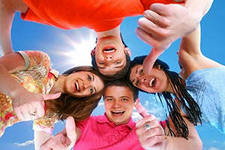 XI Всероссийская научно-практическая конференция  с международным участием «Молодежь и государство: научно-методологические,  социально-педагогические и психологические аспекты развития современного образования»Кегль текста таблицы - 12Кегль текста таблицы - 12Кегль текста таблицы - 12Кегль текста таблицы - 12Кегль текста таблицы - 12Кегль текста таблицы - 12Кегль текста таблицы - 12Кегль текста таблицы - 12Кегль текста таблицы - 12Кегль текста таблицы - 12Фамилия, имя, отчество автора (-ов) (полностью)Подпись (подписи)Место учебы или работыДолжность или курсКонтактный телефонE-mailНазвание статьиКоличество страниц Предполагаемое название направления Нужен ли сертификат участника? Да/ нетПрием статейпо 14.11.2021 (включительно)Размещение  принятой статьи в команде ТимсПо мере поступления до 14 ноябряВерстка электронного сборникаС 19.11.2021  по 26.11.2021Начало работы Конференции15.11.2021 в 18.00.Место работы конференцииhttps://teams.microsoft.com/l/team/19%3aebf92ccdaf1a4277a16388c77ca39a67%40thread.tacv2/conversations?groupId=cd42269f-79ad-4d18-9738-3310d43a1efc&tenantId=324ce0dc-5ac8-4755-b2a4-26f07cff6dbbРазмещение статей в системе РИНЦВ течение 3-х - 6-ти месяцев после окончания работы конференциифамилия, имя, отчество:адрес (с индексом):паспорт серия    №    №выданвыдан«___»______________20 __ г.«___»______________20 __ г.«___»______________20 __ г.«___»______________20 __ г.«___»______________20 __ г.Дата рождения